									Załącznik nr 2- Część 7		SZCZEGÓŁOWY OPIS PRZEDMIOTU ZAMÓWIENIADostawa i montaż urządzeń siłowni zewnętrznej oraz urządzeń zabawowych na terenie gminy GołdapCzęść 7- Dostawa i montaż urządzeń siłowni zewnętrznej oraz urządzeń zabawowych w ramach środków finansowych z funduszu sołeckiego sołectwa Marcinowo Przedmiotem zamówienia jest dostawa i montaż urządzeń urządzeń zabawowych na plac zabaw w miejscowości Wronki Wielkie (dz. o nr geodz. 278/28, obręb Marcinowo) tj.: 1) urządzenie zabawowe- huśtawka metalowa podwójna- w ilości 1 szt., 2) urządzenie zabawowe- karuzela tarczowa- w ilości 1 szt.3) urządzenie siłowni zewnętrznej-motyl- w ilości 1 szt.4) urządzenie siłowni zewnętrznej-rower- w ilości 1 szt.5) urządzenie siłowni zewnętrznej-wahadło + twister- w ilości 1 szt.Ze względu na specyfikę przedmiotu zamówienia, Zamawiający nie może opisać przedmiotu zamówienia za pomocą dokładnie dostatecznych określeń, zwłaszcza w zakresie wyglądu urządzeń, dlatego posługuje się przykładowymi wizualizacjami urządzenia.Podstawowe wymagane parametry urządzenia: 1) Urządzenie zabawowe- huśtawka metalowa podwójna:- huśtawka o konstrukcji metalowej, malowana proszkowo,- łańcuch wykonany ze stali nierdzewnej, - jedno siedziska płaskie aluminiowe pokryte gumą oraz jedno siedzisko bocianie gniazdo, - wymiary min. 150 cm x 350 cm,- montaż urządzenia zgodnie z obowiązującymi przepisami i zaleceniami producenta, z takim zastrzeżeniem, że fundamenty muszą być stabilne i bezpieczne oraz posadowione zgodnie 
z obowiązującą normą ze wskazaniem, że fundament betonowy należy zasypać ziemią.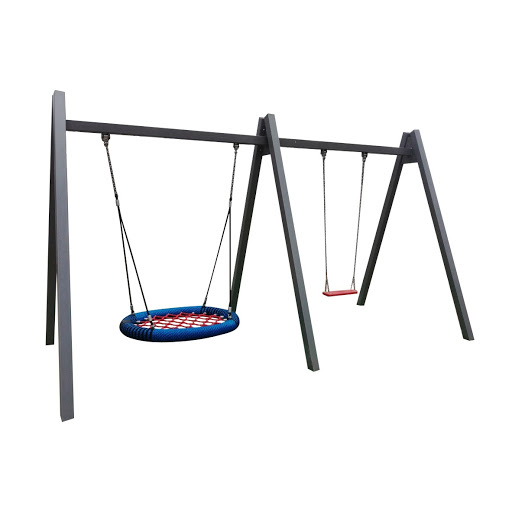 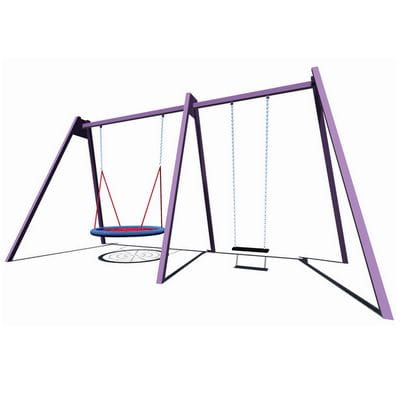 Wizualizacja nr 12) Urządzenie zabawowe- karuzela tarczowa:- konstrukcja wykonana z rur i profili stalowych oczyszczonych i malowanych proszkowo (odporność na warunki atmosferyczne),- siedziska z płyty HDPE, - elementy obrotowe na łożyskach,- podstawa karuzeli wykonana z granulatu gumowego (zespolenie klejem) lub z blachy aluminiowej ryflowanej,  - średnica urządzenia min 150 cm,- montaż urządzenia zabawowego odbywać się winien zgodnie z obowiązującymi przepisami i zaleceniami producenta, z takim zastrzeżeniem, że fundamenty muszą być stabilne i bezpieczne oraz posadowione zgodnie z obowiązującą normą ze wskazaniem, że fundament betonowy należy zasypać ziemią. 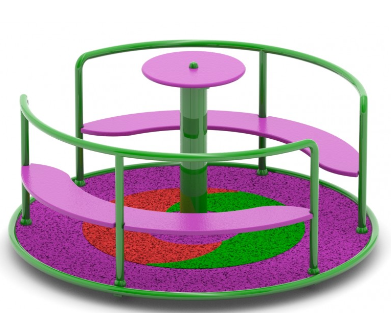 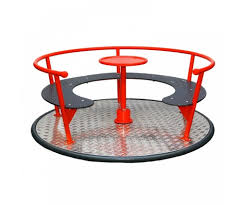 Wizualizacja nr 23) Urządzenie siłowni zewnętrznej na słupie- motyl:- słup – element, do którego mocowane jest urządzenie - stalowa rura ocynkowana i malowana proszkowo o średnicy min. 100 mm,  grubość ścianek rur min 3mm, -  uchwyty i pozostałe urządzenia rurowe o średnicy min. 25 mm, wykonane z rur stalowych ocynkowanych i malowanych proszkowo,  -  siedziska, oparcia, poręcze i pozostałe elementy wykonane ze stali, - rączki lub inne elementy powinny być wykonane z materiałów gumowych odpornych na warunki atmosferyczne, zewnętrzne,- montaż urządzenia siłowni zewnętrznej odbywać się będzie zgodnie z obowiązującymi przepisami i zaleceniami producenta, z takim zastrzeżeniem, że fundamenty muszą być stabilne i bezpieczne oraz posadowione zgodnie z obowiązującą normą ze wskazaniem, że fundament betonowy należy zasypać ziemią,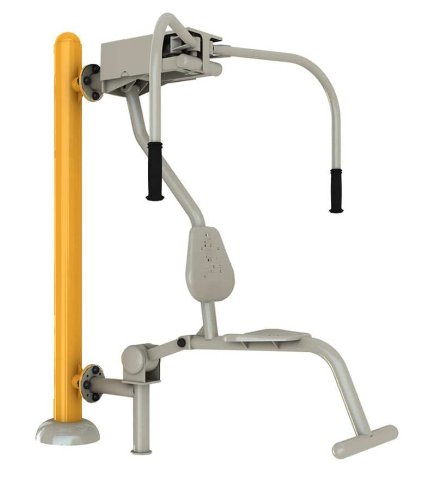 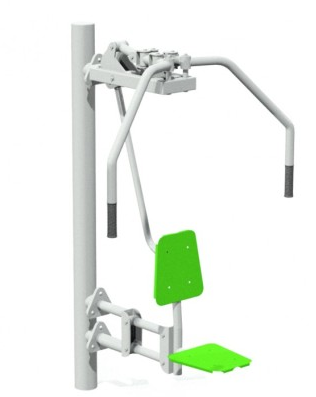 (Wizualizacja nr 3)4) Urządzenie siłowni zewnętrznej - rower wolnostojący:- urządzenie montowane na tzw. "nodze" lub słupie jako urządzenie wolnostojące, - słup lub element nośny wykonany ze stalowej rury ocynkowanej i malowanej proszkowo o średnicy min. 80 mm,  grubość ścianek rur min 3 mm, -  uchwyty i pozostałe urządzenia rurowe o średnicy min. 25 mm, wykonane z rur stalowych ocynkowanych i malowanych proszkowo,  -  poręcze i pozostałe elementy wykonane ze stali, - rączki, siedzisko lub inne elementy powinny być wykonane z materiałów gumowych odpornych na warunki atmosferyczne, zewnętrzne,- montaż urządzenia siłowni zewnętrznej odbywać się będzie zgodnie z obowiązującymi przepisami i zaleceniami producenta, z takim zastrzeżeniem, że fundamenty muszą być stabilne i bezpieczne oraz posadowione zgodnie z obowiązującą normą ze wskazaniem, że fundament betonowy należy zasypać ziemią,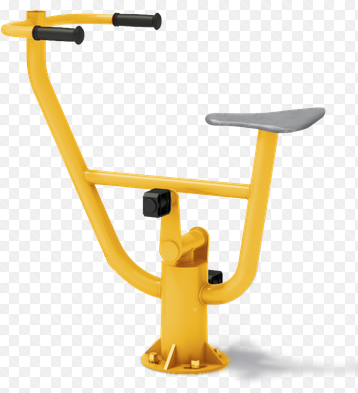 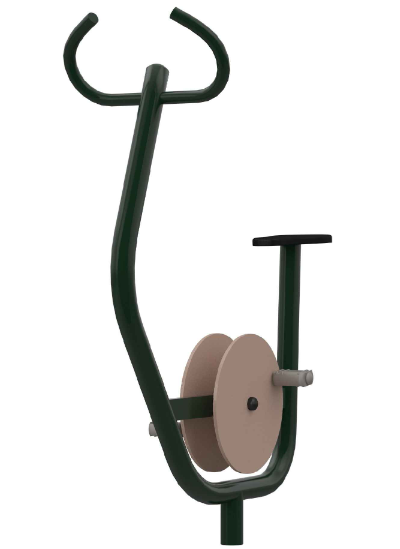 (Wizualizacja nr 4)5. Urządzenie siłowni zewnętrznej - twister + wahadło z pylonem- urządzenie montowane na pylonie, - urządzenie jako zestaw kompaktowy tj. z jednej strony pylonu konstrukcja twistera a z drugiej konstrukcja wahadła,- konstrukcja nośna pylonu wykonana z dwóch stalowych rur ocynkowanych i malowanych proszkowo o średnicy min. 80 mm,  grubość ścianek rur min 3 mm, - pomiędzy rurami tablica informacyjna z instrukcją do ćwiczeń itp., wykonana z blachy ocynkowanej, -  uchwyty i pozostałe urządzenia rurowe o średnicy min. 25 mm, wykonane z rur stalowych ocynkowanych i malowanych proszkowo,  -  poręcze i pozostałe elementy wykonane ze stali, - rączki lub inne elementy powinny być wykonane z materiałów gumowych odpornych na warunki atmosferyczne, zewnętrzne,- stopnica twistera wykonana z aluminiowej blachy o grubości min. 2 mm z otworami pozwalającymi odprowadzić wodę (powierzchnia antypoślizgowa), - montaż urządzenia siłowni zewnętrznej odbywać się będzie zgodnie  z obowiązującymi przepisami i zaleceniami producenta, z takim zastrzeżeniem, że fundamenty muszą być stabilne i bezpieczne oraz posadowione zgodnie z obowiązującą normą ze wskazaniem, że fundament betonowy należy zasypać ziemią,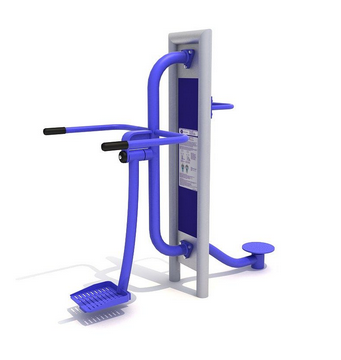 (Wizualizacja nr 5)